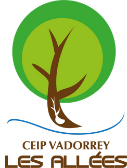 Zaragoza, 12 de marzo de 2020ACTUACIONES POR EL CORONAVIRUS (COVID-19)Estimadas familias: El Presidente del Gobierno de Aragón acaba de comunicar que DESDE EL LUNES 16 DE MARZO SE SUSPENDE LA ACTIVIDAD DOCENTE EN LOS CENTROS DURANTE 15 DÍAS PRORROGABLES.
Estamos a la espera de recibir instrucciones desde el Departamento de Educación con las indicaciones correspondientes.Mañana se informará a los alumnos del seguimiento que se va a realizar durante este periodo.Un saludo, Equipo Directivo